C/o- Mobile: +971501685421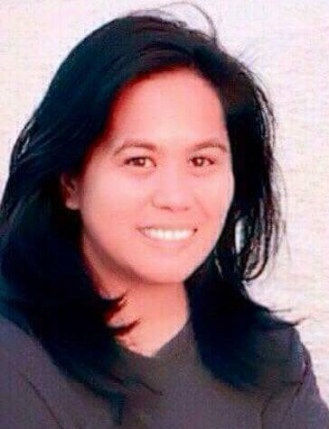 Princess.378709@2freemail.com PRINCESS OBJECTIVEAn accomplished professional with 10+ years  experience in the engineering (construction) industry. I am seeking to use my background in planning, overseeing, and implementing organizational objectives to take on a role as technical staff in any of the areas, PROCUREMENT/ QUANTITY SURVEYING/ DOCUMENT CONTROL/ PROJECT COORDINATION/ PROJECT MANAGEMENT. I have been proven to be creative and effective at implementing any task that I have been assigned. CORE STRENGTH & COMPETENCIESGreat at interpersonal communication: Effective coordinator, excellent verbal and written communication skills. Ability to interact effectively with organizational members, stakeholders, clients and vendors. Ability to operate successfully in assigned environment. Ability take control over any task at hand. Conceptual Skills: Ability to see “the big picture” and envision how work units and teams are best organized which translate to contribution of project and/or organization success.Problem Solving Skill: Ability to identify and investigate problems, decide on a remedy, and propose or implement solution. Ability to make quick decision when needed.PROFESSIONAL EXPERIENCETotal Professional Work Experience: 15 Years (4 years in UAE)Civil Engineer cum Office Engineer in Musium Contracting LLC, Dubai, UAE from July 2014 – presentProjects: Construction of various farm facilities for Sheikh Mohammad Bin Rashed & Sheikh Hamdan,  Falcon farm in various areas in DubaiG+1 or B+G+1 VillasDuties & Responsibilities• Prepare BOQ/ Tender submission • Prepare/ Follow-up invoice/ claims • Sourcing out qualified and reasonable priced subcontractors/ suppliers • Inspect/monitor/evaluate sub-contractors workmanship and accomplishments • Monitor & Manage DM Portal • Train & guide new engineers/ staffs • Technical correspondence • Document organization, filing, safekeeping. • DM, DCD, RTA, DEWA submission and coordination2. 	Regional Engineer at P & EL Realty Corporation (PJLI Group), Makati City, Philippines  from June 2009 – January 2013Projects: 1500 branches of Jewelry/Money Exchange shops, Stores, Condominium Residential, Corporate Offices3. 	Quantity Surveyor in Makati Development Corporation – First Balfour Joint Venture MDC-FB JV from June 2006 – June 2009Project: Saint Luke’s Medical Center in Global City, Taguig4. 	Division Engineer/ Coordinator (JDEC) in Mohri & PA Associates Inc (MPAAI)November, 2002 – May 2006 and February 2013 - April 2014Projects: (1) Construction, renovation of School Buildings to poorest provinces in the Philippines known as the Third Elementary Education Project of the Department of Education of Philippines in Partnership with World Bank & JBIC. (2) Implementation of Public - Private - Partnership (PPP) for Construction of Public School Buildings.EDUCATIONGraduated Bachelor of Science in Civil Engineering in Cebu Institute of Technology (CIT), Cebu City, Philippines on year 2000CERTIFICATIONDubai, G+1 Certified Engineer since 2014Philippines, Licensed Civil Engineer since 2002TRAININGS/ CERTIFICATION COURSESHR & ADMIN at Filipino Institute, Dubai (On-going)Accounting (Basic + Intermediate) at Filipino Institute, Dubai (On-going)Quantity Surveying Certificate at Chicago Institute, DubaiCOMPUTER LITERACYProficient in AutoCAD, Sketchup, MS Office, MS ProjectLANGUAGESFilipino & EnglishNATIONALITYFilipino